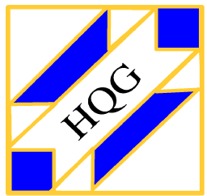 www.hqgsaugus.org                                                          April 2018   Respectfully submitted,       	Dottie Macomber, Secretary***For This Meeting***April 4, 2018Program:  Speaker Allison Wilbur: “Quilting as a Design Element” (Bring a quilt top or two for ideas on quilting designs that might go with the top.)Let your friends know about this program; the guest fee is $10.Show 'n' Tell: noFat Quarter: Florals (held over from February)Refreshments:   Barbara Adler, Maureen Ward, Linda Anthony, Sally Nimblett, Evelyn Butler, 
Maureen Matthews, Mary Ann Andree, Lyrel Gillette, Donna Cormier (water).  If anyone from February or March would like to bring in a snack, that would be fine!Creative Quiltworks: TWO projects due this month- Paper-pieced Heart project from February and Shamrock project from MarchRaffle Quilt Blocks:  If you took a color swatch to make a block for our raffle quilt and have not already handed in your block, please be sure to bring it to the April meeting.President’s Message: Martha MazeikaGreetings!!My favorite joke - If April Showers bring May flowers, what do May flowers bring???  It is highly likely we will meet in April!  I have missed seeing you all. Julie was able to reschedule Allison Wilbur for our April meeting. I look forward to hearing her stitching story. We will reschedule Joyce’s postcard demo for another meeting. With the 2 missed meeting this year, there has been discussion about having a meeting in July or August. We can discuss this more. Please let me know your thoughts about this.NEEDED:A volunteer to join the executive board as the new Program Chair! Julie has stepped down as the chair. Therefore, the guild needs a person to step up and fill this role. This person schedules speakers and organizes the program portion of the guild meetings. We have a schedule set for the rest of this year. Planning for next year will be the focus for the new program chair. Please, please, please, if you have any interest, call, email, or talk to me at the next meeting. If you are interested but do not know what to do, we have plenty of resources for you to use!May flowers bring Pilgrims  Always here to listen, talk, discuss, and answer questions.See you all on April 4th!!Martha 
(413)250-5449marthamazeika@gmail.comReminder of schedule for monthly meetings:6:30pm	     Hall opens7:00pm-7:30pm   Business meeting and Raffles7:45pm-8:45pm   Speaker/Other Program/Show ‘n’ Tell (when applicable)8:45pm-9:00pm   Good byes and Clean upPlease clean your tables, throw away trash, and pick up your dessert containers at the end of the meeting.Treasurer’s Report: Carmen ArnoneOur bank balance as of February 28 is $21,418.16.  There was limited banking activity due to the cancellation of guild meetings in February and March due to weather conditions. Funds will be reduced significantly upon payments related to the Getaway weekend, which hopefully will not be impacted by more of that fluffy white stuff that descends from the heavens above!
Just a reminder: if you make purchases on behalf of the guild, please submit your receipt(s) to me at guild meetings.  If possible, I will write a check and reimburse you then and there.  If not, I will mail the check to you ASAP.  Remember: no receipt, no reimbursement!Membership: Sally NimblettPlease be sure to sign in each month as you come in, or circle back to the front desk after you have dropped off your “stuff”.  We like to keep attendance records because it helps us to know which programs/months are the most popular, and it give us an idea of how many handouts to prepare for meetings.Refreshment Committee: Barbara Martinson & Kathy ConnorsThe following people will be bringing snacks for the April meeting:  Barbara Adler, Maureen Ward, Linda Anthony, Sally Nimblett, Evelyn Butler, Maureen Matthews, Mary Ann Andree, Lyrel Gillette, Donna Cormier (water).Program Committee:  Dottie Macomber and ???Julie was able to reschedule Allison Wilbur for our April meeting.  She will be speaking on “Quilting as a Design Element”.   While we were unable to schedule a next-day workshop with Allison, guild members may bring in a quilt top or two to the April meeting and, if time permits, Allison will lead a discussion about quilting designs that might work with each top.*********************************************************************************************************************I hope you all noticed Martha’s call for a Program Chairperson.  If you have any interest in deciding the activities for the guild for next year, this is the position for you!  You will not have to go it alone; I am now on the committee and as I have served as the Program Chair in the past, I can help you.  I know what you have to do; I just can’t do it all myself as I have other duties in the guild.  I have a wonderful list of teachers and speakers provided by the New England Quilt Museum, and the museum also holds an annual event called “Meet the Teachers”, where you get to do just that: listen to about 40 speakers give a little blurb about what they offer for guild presentations and workshops, and you can pick up their business cards, flyers and other information.  Once the Executive Board determines the program budget for next year, we will know what we have to work with and can start planning speakers and other activities for monthly meetings.  This is your chance to influence what we do at monthly meetings, as well as to plan outside activities like bus trip Shop Hops and Saturday workshops or sew-ins.  This position can be shared; if there are two of you who would like to work together to co-chair this committee, speak to Martha.  Even if you don’t want to chair the committee, please consider volunteering to be a committee member.  At times we have had several people serving on the program committee, splitting up the tasks and each member doing a task with which she/he is comfortable.  The more the merrier; if we can divide up the duties, it makes it easier for all of us.  If you have creative ideas for activities, this position is for you!  Even if you don’t feel creative but would like to influence the speakers and other programs we have, this position is still for you!  The sooner we fill this position, the sooner we can start planning next year’s programs and activities.  WE NEED YOU!!  If we don’t have programs, we don’t have a guild.  So please, speak to Martha or me about filling this very important position.Charity Donations Committee: Gretchen Berkowitch, Sally Nimblett & Louise NazzaroJust a reminder: we are always collecting quilts (any size) and pillowcases to be donated to various charities, and this year we are also collecting doll quilts (sized approximately 16” x 20”) to be sold at our quilt show as a guild fund raiser.  These can be brought to any guild meeting.  If you have any questions about these items, contact any member of this committee.Creative Quiltworks Committee: Kristin Callahan, Ellen Moore & Lynda GarnissWith two cancelled meetings, you have had plenty of time to complete the Heart and Shamrock projects that were to be due in February and March, respectively.  If you haven’t done them yet, you still have time to get in on the fun.  Two challenges due in April! Two chances to win a ribbon. Create!!There will be ribbons for 1st, 2nd and 3rd place, and one winner will be chosen randomly from all entrants to receive a prize!  Everyone is eligible to vote for their favorite, but only entrants will be eligible for ribbons or the raffle prize. Please pick up directions for the next project from Ellen, Lynda or Kristin.  The directions for all the projects for this guild year are also available on the website under the Newsletter tab. 2018 Quilt Show Committee: Martha Mazeika & Linda ReppucciQuilt Show 2018 – October 20 & 21 at the Saugus Senior Center, with set-up on Friday the 19thQuilt Show Committee MeetingNext meeting will be at the Weekend GetawayThank you, thank you, thank you!! The blocks that have been returned are beautiful! All the directions have been taken; thank you to members who are making the blocks. Don’t forget to return the finished blocks at the April meeting so the committee can start assembling the quilt!Any questions, comments, or suggestions, don’t hesitate to contact us!Martha & Linda, 2018 Quilt Show ChairsSecretary Report: Dottie MacomberPrinted reports containing the full minutes of all previous meetings for the current guild year, both general membership and executive board, will be available for your perusal at monthly guild meetings.**********************************************************************************************************************As the Secretary, I am also in charge of the Sunshine and Shadow “committee”.  If you know of any member who has suffered a serious illness or accident or has had a death in the family, please let me know so I can send them a card on behalf of the guild: 781-932-3602 or mcandmac@comcast.net As to the “Sunshine” part of my job, if you have some good news that you would like to share with the guild, let me know that, too, so I can put it in the newsletter.Member News: Dottie MacomberIf anyone submits quilts to shows or fairs, or if you have any other quilty accomplishments to report, please send the information (with photos if possible) to me, Dottie Macomber, at mcandmac@comcast.net or 9 Fletcher Rd, Woburn, MA 01801.  Let us celebrate your quilty news with you!Send me your quilting tips, too!  I will share them in the newsletter if there is room or on the website.News Around the Guilds and at the New England Quilt MuseumThe New England Quilt Museum has expanded its winter schedule and is open Tuesday through Saturday, 10-4 each day.  Remember, you can park on Saturdays for free in the lot behind the museum; access this lot from Middle Street across from the Life Alive! restaurant.  The current exhibit in the main gallery is the 13th Quilt Nihon exhibit from Tokyo, “Quilts Japan”.  The classroom gallery contains an exhibit of the handquilted works of New Hampshire doctor and quilter, Gladi Porsche.  You will definitely enjoy both of these amazing exhibits.*********************************************************************************************************************Quilt Museum PassesEvery year we get free passes to the museum because of our annual donation to them.  I have received eight passes, each good for two people.  One was spoken for even before I received them!  But I have seven passes left; these expire on March 1, 2019, so you have plenty of time to use them.  The first seven people to contact me by email mcandmac@comcast.net or phone 781-932-3602 can each have one.  I will bring them to the April guild meeting.